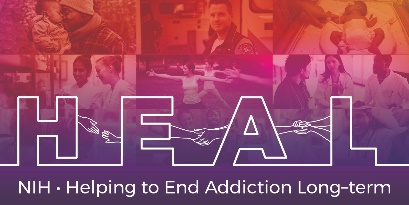 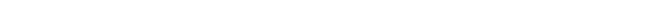  The Pain Catastrophizing Scale (PCS-6) is Copyrighted.  To access this measure, please contact Mapi Research Trust: https://eprovide.mapi-trust.org/instruments/pain-catastrophizing-scaleWhen applying for access, please indicate that you are conducting research as part of the NIH HEAL Initiative: “Our study is a NIH funded study.  We are part of the HEAL Initiative.”  Once you have license permission, please share your email confirmation with HEAL_CDE@hsc.utah.edu for access to the NIH HEAL Initiative’s CDE for this measure.  CRFs are available in English, Spanish, Swedish, Traditional Chinese and Simplified Chinese.  